В соответствии с постановлением  пленума Калмыцкого рескома Профсоюза от 20 февраля т.г. во всех местных организациях, кроме Кетченеровской,  прошли пленарные заседания с единой повесткой дня: «Об организационно-финансовом укреплении Калмыцкой республиканской организации, ее местных и первичных организаций Профсоюза» с участием широкого  актива местных организаций, руководителей отделов образования и образовательных организаций.Организованно, при активном участии членов профсоюза  прошли пленумы в г.Элисте, Городовиковском, Малодербетовском, Приютненском, Октябрьском, Целинном, Юстинском, Яшалтинском  районах.Участники пленумов обсудили вопросы организационно-финансового укрепления профсоюзных организаций, проанализировали работу выборных органов местных и первичных организаций по выполнению уставных норм Профсоюза, соблюдения трудового законодательства в образовательных организациях, а также наметили меры по  улучшению мотивационной работы, работы с молодежью, обучению профсоюзного актива и др. Выборными  органами местных организаций Профсоюза были уточнены списки работников, не состоящих в профсоюзе, списки образовательных организаций, где не созданы профсоюзные организации, назначены ответственные за организацию приема в Профсоюз. Также были сформированы  списки  кадрового резерва  на должности  председателей и заместителей председателей местных организаций Профсоюза.  В настоящее время проводится работа по созданию резерва на председателей первичных организаций Профсоюза.На заседаниях особое внимание было уделено местным и первичным  организациям, имеющим низкий процент профсоюзного членства  в Сарпинском, Яшалтинском и других районах (55-70%). В работе пленумов местных организаций приняли участие члены президиума и специалисты аппарата  рескома Профсоюза.В результате проведенных мероприятий  местными и первичными организациями Профсоюза наметилась пока незначительная тенденция увеличения профсоюзного членства в Сарпинском, Черноземельском,  Яшалтинском районах, а также в первичных профсоюзных организациях г.Элисты и др.Созданы профсоюзные  организации в отделах  образования Яшалтинского и Сарпинского районов, а в Черноземельском районе члены профсоюза (2 чел.), написавшие заявление о выходе из профсоюза, после личной беседы с председателем райкома  Г.Бадмаевой,  сохранили членство в  Профсоюзе.Активизировали работу Советы молодых педагогов местных организаций Профсоюза. За прошедший после пленумов период молодежными Советами были проведены такие мероприятия, как:  республиканский  КВН-  молодых педагогов «Веселый и находчивый PRофсоюз,  IV республиканский форум молодых педагогов «Вместе в будущее!»,  посвященный году PR-движения и году экологии, инициатором которого был Молодежный Совет  Черноземельского района. Так, молодые педагоги Черноземельского района  оказали содействие национальной библиотеке им.А.М.Амур-Санана в проведении ежегодной Всероссийской социокультурной акции «Библионочь-2017», ими была проведена квест-игра «Удивительная Калмыкия»,  посвященная  Году экологии в России, в ходе которой и взрослые, и дети с удовольствием состязались в различных спортивных и интеллектуальных конкурсах. Эстафета добрых дел была подхвачена и молодыми педагогами   Юстинского  района: они стали инициаторами состоявшейся в день Всемирного дня охраны труда соревнования по волейболу среди педагогов Цаган-Аманской гимназии и Татальской СОШ.Элистинским горкомом Профсоюза в апреле т.г. был проведен второй городской конкурс «Профсоюзный лидер-2017», в котором приняли участие профсоюзные лидеры  организаций Профсоюза.Кроме того, райкомы Профсоюза стали инициаторами  акций, посвященных празднованию Дня  Победы в ВОВ. Так, Малодербетовский   райком проводит акцию «Медаль детям войны», в ходе которой  профсоюзные  организации образовательных учреждений  с.Малые Дербеты приобрели  медали для вручения ветеранам образования,  имеющим статус «Дети войны».  Профсоюзные комитеты также  стали инициаторами таких интересных мероприятий в своих коллективах, как: конкурсы «А ну-ка, девушки!» (ДОУ №27 «Теремок», предс.К.Дорджиева), «Леди Профсоюз (СОШ №17, предс.С.Буваева), деловая игра «Вместе в будущее!» (Элистинский педколледж, предс.Г.Мукабенова) и др. Кроме того, активизировали работу по информированию членов профсоюза Приютненский, Яшалтинский местные организации, внештатные корреспонденты которых стали чаще публиковать свои статьи  о работе районных и первичных организаций, а также направлять материалы для публикации в газете «Партнерство через понимание».Также во  исполнение  постановления Исполкома Профсоюза от 20-21 мая 2016г. №5-4 «Об утверждении рекомендаций по организации централизованного бухгалтерского учета в Профсоюзе»   Малодербетовским райкомом  Профсоюза (предс.Т.Касьянова)  запланировано внедрение  пилотного проекта по введению на муниципальном уровне  централизованного бухгалтерского учета.Вместе с тем, необходима более тщательная  подготовка к   проведению пленарных заседаний в местных организациях  Профсоюза, также нужно привлекать к участию в них руководителей отделов образования и образовательных организаций. Так, в Яшкульском, Ики-Бурульском районах пленумы прошли без активного обсуждения докладов председателей, в Приютненском и Яшкульском  районах  - без участия   руководителей отделов образования и образовательных организаций, что свидетельствует о недостаточном уровне социального партнерства в районах. Президиум Калмыцкого рескома  Профсоюза ПОСТАНОВЛЯЕТ:Принять  к сведению информацию главного специалиста рескома Профсоюза Наминовой И.С. «Об  итогах   проведения пленарных  заседаний местных организаций  Профсоюза с единой повесткой дня». Отметить  работу выборных органов- Городовиковской (предс.Т.Петриенко), Малодербетовской (предс.Т.Касьянова), Приютненской (предс.О.Кукаева), Октябрьской (предс.В.Каткаев), Целинной (предс.И.Добжаева), Юстинской (предс.Б.Менкешева), Элистинской (предс.Ц.Эдеева) Яшалтинской (предс.Е.Цветкова) местных организаций Профсоюза, обеспечивших  активное участие членов Профсоюза в  пленарных заседаниях территориальных Комитетов Профсоюза;-  Сарпинской (предс.О.Натырова), Черноземельской (предс.Г.Бадмаева), Яшалтинской (предс.Е.Цветкова) местных организаций Профсоюза по мотивации профсоюзного членства, в результате которой  были  созданы новые профсоюзные  организации и увеличена численность членов профсоюза.3.Комитетам  местных организаций Профсоюза  принять дополнительные меры по выполнению постановления Комитета Калмыцкой республиканской организации Профсоюза от 20.02.2017г. «Об организационно-финансовом укреплении Калмыцкой республиканской, ее местных и первичных организаций Профсоюза», а именно:- Элистинскому (предс.Ц.Эдеева), Целинному (предс.И.Добжаева) райкомам Профсоюза до 1 июня 2017г. провести дополнительный анализ численности членов  профсоюза в первичных профсоюзных организациях, представить в реском списки работников, не состоящих в Профсоюзе; - Лаганскому (предс.Е.Никифоров), Яшкульскому (предс.М.Колкурова) райкомам Профсоюза продолжить  работу по созданию профсоюзных организаций в  образовательных организациях, не охваченных профсоюзом;- Юстинскому (Б.Менкешева), Сарпинскому (О.Натырова), Яшалтинскому (Е.Цветкова) райкомам Профсоюза продолжить работу по увеличению численности профсоюзных организаций;-  Ики-Бурульскому, Приютненскому, Сарпинскому, Яшкульскому райкомам Профсоюза продолжить работу по созданию  сайтов профсоюзных организаций или страниц на сайтах образовательных организаций или органов управления образованием;- Малодербетовскому райкому Профсоюза продолжить работу по внедрению  пилотного проекта по введению на муниципальном уровне  централизованного бухгалтерского учета.Кетченеровскому райкому Профсоюза до 10 июня т.г. провести пленарное заседание  Комитета Профсоюза с аналогичной единой повесткой дня.Контроль за выполнением данного постановления возложить на главного специалиста рескома Наминову И.С. Председатель республиканскойорганизации Профсоюза                                                                    А.И.Коокуева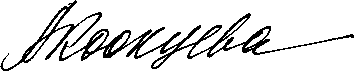 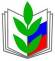 ПРОФСОЮЗ РАБОТНИКОВ НАРОДНОГО ОБРАЗОВАНИЯ И НАУКИ РОССИЙСКОЙ ФЕДЕРАЦИИ(ОБЩЕРОССИЙСКИЙ ПРОФСОЮЗ ОБРАЗОВАНИЯ)КАЛМЫЦКАЯ РЕСПУБЛИКАНСКАЯ ОРГАНИЗАЦИЯПРЕЗИДИУМПОСТАНОВЛЕНИЕПОСТАНОВЛЕНИЕПРОФСОЮЗ РАБОТНИКОВ НАРОДНОГО ОБРАЗОВАНИЯ И НАУКИ РОССИЙСКОЙ ФЕДЕРАЦИИ(ОБЩЕРОССИЙСКИЙ ПРОФСОЮЗ ОБРАЗОВАНИЯ)КАЛМЫЦКАЯ РЕСПУБЛИКАНСКАЯ ОРГАНИЗАЦИЯПРЕЗИДИУМПОСТАНОВЛЕНИЕПОСТАНОВЛЕНИЕПРОФСОЮЗ РАБОТНИКОВ НАРОДНОГО ОБРАЗОВАНИЯ И НАУКИ РОССИЙСКОЙ ФЕДЕРАЦИИ(ОБЩЕРОССИЙСКИЙ ПРОФСОЮЗ ОБРАЗОВАНИЯ)КАЛМЫЦКАЯ РЕСПУБЛИКАНСКАЯ ОРГАНИЗАЦИЯПРЕЗИДИУМПОСТАНОВЛЕНИЕПОСТАНОВЛЕНИЕПРОФСОЮЗ РАБОТНИКОВ НАРОДНОГО ОБРАЗОВАНИЯ И НАУКИ РОССИЙСКОЙ ФЕДЕРАЦИИ(ОБЩЕРОССИЙСКИЙ ПРОФСОЮЗ ОБРАЗОВАНИЯ)КАЛМЫЦКАЯ РЕСПУБЛИКАНСКАЯ ОРГАНИЗАЦИЯПРЕЗИДИУМПОСТАНОВЛЕНИЕПОСТАНОВЛЕНИЕПРОФСОЮЗ РАБОТНИКОВ НАРОДНОГО ОБРАЗОВАНИЯ И НАУКИ РОССИЙСКОЙ ФЕДЕРАЦИИ(ОБЩЕРОССИЙСКИЙ ПРОФСОЮЗ ОБРАЗОВАНИЯ)КАЛМЫЦКАЯ РЕСПУБЛИКАНСКАЯ ОРГАНИЗАЦИЯПРЕЗИДИУМПОСТАНОВЛЕНИЕПОСТАНОВЛЕНИЕ«05» мая  2017 г.г. ЭлистаОб  итогах   проведения пленарных  заседаний местных организаций Профсоюза с единой повесткой дня 	